Govan High School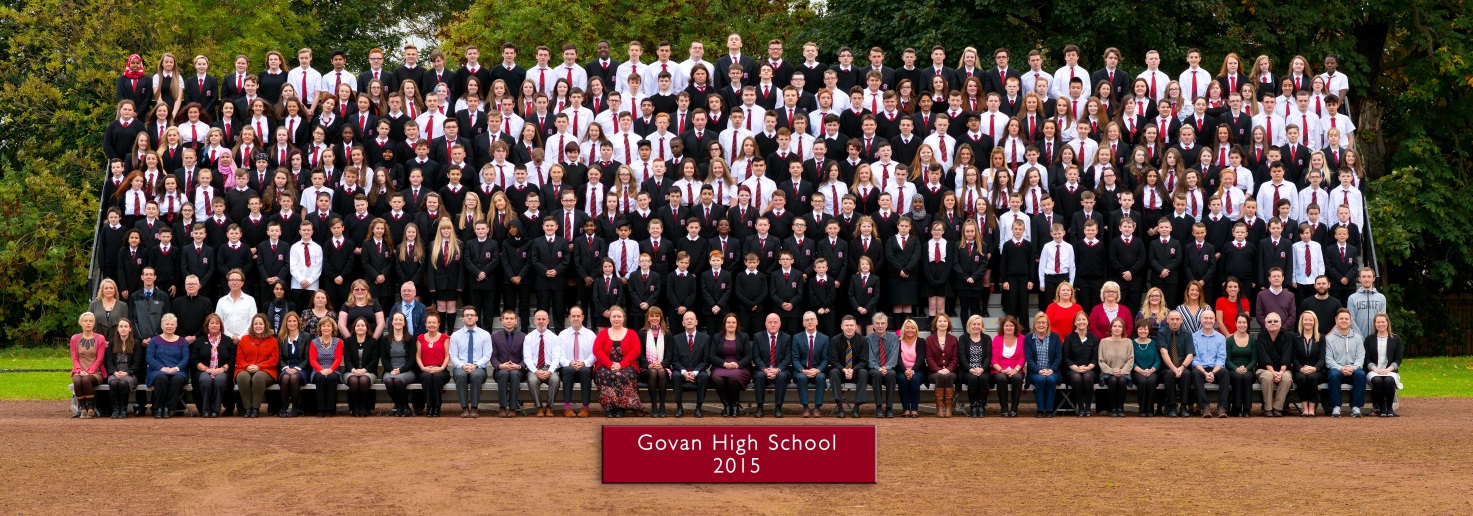 S4 – S6 Senior Phase Information Booklet(Option Forms etc)INTRODUCTIONThis booklet has been produced to give you some idea of what is involved in being in Senior Phase in Govan High School.  It deals with the opportunities available to you and the responsibilities placed on you.  It also gives useful information about course choice procedures and advice on how to organise your study time.In the senior phase, no matter if you are in S4, S5 or S6 you have two routes of study available to you. A GUIDE TO COURSE CHOICE – S3 to S4The transition from S3 to S4 is a very important time for you as you will be asked to make choices about the subjects you wish to study and to make plans for your future career.The purpose of this booklet is to give you information about the various subjects available to you in the school and to help you make decisions about the pathway you will follow through the Senior Phase (S4-S6).   In S4 you will progress into National 4 (N4) or National 5 (N5), completing these in the summer of your fourth year.The flexibility of Curriculum for Excellence will help us to personalise your learner journey.  When making choices you need to consider many factors: your career aspirations; abilities in different subjects and your own personal preference. Your enjoyment of a subject is an important motivational factor.S3 pupils in Govan High are being asked to select 7 subjects to study in S4. The option columns in S4 have been designed to ensure breadth of learning and as much flexibility and choice as possible. All pupils will continue to study English and Maths as well as Health and Wellbeing which includes: Core PE, PSE, Advisor and RME. You will be supported in your personal learning planning and target setting through the Advisor programme.Pastoral Care and Advisor teachers will continue to support you throughout your school career and all pupils will have individual interviews with their Pastoral Care/Advisor teacher before their pathway from S3 is finalised. These interviews will begin on Monday 25th February 2019.  Option Forms must be returned to school by Monday 18th February 2019.	Name:	________________________________		Date of Birth: _________________	Possible Career: _________________________________	Please circle your choice in each of the columns C to H. English and Maths are not optional in S4 and the same option cannot be chosen twice. You will be timetabled for 2 	periods of Wider Achievement which you must select in column H.  You will also be timetabled for 2 periods of Core PE as well as 1 period of Pathways. PE Studies is a 	separate course which will be certificated by SQA at the end of S4.	You will have an interview with your Pastoral Care teacher before you make your final choices and you must discuss your choices with your parent/ carer. This form must be 	handed into the school office by Friday 2 March, before your interview.  Interviews begin on Monday 5 March 2018. The school reserves the right not to run any course which fails to attract sufficient numbers to make a viable section.	Pupil Signature: ____________________		Parent Signature: ______________________		Teacher Signature: ___________________THIS FORM MUST BE RETURNED TO THE SCHOOL OFFICE BY FRIDAY 2 March 2018A Guide to SQA QualificationsPupils will choose 7 subjects to study in S4. It is highly likely that they will continue with subjects that they have studies in S3 and achieve awards at National 4 and 5. New qualifications, replacing Standard grade and Intermediate courses, began in 2013-14. National 4 replaces Standard Grade General level and Intermediate 1. National 5 replaces Standard Grade Credit level and Intermediate 2.In Govan High pupils will be able to take the following routes:Complete National 3 unitsComplete N4 units only Complete N4 units and the N4 value-added unit to gain the N4 course awardComplete N4 and/or N5 Units and the N4 value-added unit to gain the N4 	course awardComplete N5 units onlyComplete N5 external assessment to gain the N5 course award.The National 4 award is assessed by the school. To gain a course award at this level pupils must pass Unit Assessments in school and the Added Value Unit. This is assessed using one of these assessments methods: Assignment; Case study; Practical activity; Performance; Portfolio; Project; or Question paper/test.  Pupils will not sit external exams to achieve this level of award. Courses at National 5 level may have a Course assessment which is completed in school and will be marked externally by SQA. The majority of National 5 courses have an exam.  Subjects at National 5 will be graded A to D. At the end of S4, pupils will then have a choice regarding their options as they continue into S5. If they wish to continue to study mainly at National 4/5 level and also want to focus on wider achievement and/or vocational courses then they will pick 7 choices from option form A. If they are hoping to go on to study mainly at higher level then will choose 5 subjects to study in S5 from Option Form B. They can continue with subjects which they have studied during S3 & S4 and achieve course awards at National 5 or Higher in these. They will also be able to pick new subjects to study at National 4, National 5 or Higher level.A GUIDE TO COURSE CHOICE in S5 and S6The transition from S4 to S5 or from S5 to S6 is a very important time for you as you will be asked to make choices about the subjects you wish to study and to make plans for your future career.You need to ensure that you choose the subjects in which you are most likely to be successful and which you will need to make the transition from school to University, College or employment. You must build on your achievements from the previous year and add value to your qualifications. If you are thinking of going to University then you must aim for 5 Highers by the end of S5 (i.e. in one sitting) as this is what the Universities will expect you to have achieved.  Make sure you check with the Universities about entry qualifications before you make your subject choices.At the end of S4, pupils will have a choice regarding their options as they continue into S5. If they wish to continue to study mainly at National 4/5 level and also want to focus on wider achievement and/or vocational courses then they will pick 7 choices from option form A. If they are hoping to go on to study mainly at higher level then will choose 5 subjects to study from Option Form B. The same applies in S6. Pastoral Care and Advisor teachers will continue to support you throughout your school career and all pupils will have individual interviews with their Pastoral Care/Advisor teacher before their pathway from S4, S5 or S6 is finalised. These interviews will begin on Monday 10 March 2019.  Forms must be returned to school by Friday 8 March 2019.All students in S5 and S6 will have a full time-table.  Only pupils in S6 can opt to be pupil buddies. 		Name:	________________________________		Date of Birth: _________________	Possible Career: _________________________________	Please circle your choice in each of the columns A to G. The same option cannot be chosen in more than one column. You will also be timetabled for 2 periods of Wider 	Achievement and you can select your chosen option in Column H. In addition to this you will also be timetabled for 1 period of Pathways which is our Advisor programme in 	the Senior Phase.	You will have an interview with your Pastoral Care teacher before you make your final choices and you must discuss your choices with your parent/ carer. This form should 	be handed into the school office by Friday 2 March. Interviews begin on Monday 5 March 2018The school reserves the right not to run any course which fails to attract sufficient numbers to make a viable section.Pupil Signature: ____________________	Parent Signature: ______________________	Teacher Signature: ___________________THIS FORM MUST BE RETURNED TO THE SCHOOL OFFICE BY FRIDAY 2 MARCH		Name:	________________________________		Date of Birth: _________________	Possible Career: _________________________________	Please circle your choice in each of the columns A to G. The same option cannot be chosen in more than one column. You should also select a Wider Achievement option in 	column F as you will have a double period of Wider Achievement as part of your timetable.  In addition to this you will be timetabled for 1 period of Pathways. 	You will have an interview with your Pastoral Care teacher before you make your final choices and you must discuss your choices with your parent/ carer. Please hand your 	option form into the school office by Friday 2 March. Interviews begin on Monday 5 March 2018The school reserves the right not to run any course which fails to attract sufficient numbers to make a viable section.Pupil Signature: ____________________	Parent Signature: ______________________	Teacher Signature: ___________________THIS FORM MUST BE RETURNED TO THE TEACHER ADVISING YOU BY FRIDAY 2 MARCH 2018COURSES ON OFFERHighersTo take a Higher course in most circumstances you should have a Nat 5 pass in the subject.   All Higher courses have an external end of course exam in April/May. Some courses also have an assignment which must be completed in school and is assessed by the SQA.National 5 To take a National 5 course in most circumstances you should have a Nat 4 pass in the subject.   The majority of National 5 courses comprise an external end of course exam in April/May and/or an end of Course Assignment. It may be possible to take a National 5 course in a new subject in S5 but this must be discussed and agreed with your Pastoral Care teacher and/or Head of Year.National 4Entry into National 4 courses is more flexible. For those in S3 continuing into S4 it is expected that you will have studied the subject area in S3, however this is not always essential and individual exceptions will be discussed at option meetings with Pastoral Care Teachers.  In S5 and S6 you may wish to take National 4 qualifications in areas that you have not yet studied to widen your achievements across other curricular areas. All National 4 courses comprise a number of units which are assessed in school.Vocational & Wider Achievement We are aiming to continue to offer wider achievement and vocational options as detailed on the option forms. Whether you want to go on to University, College, Modern Apprenticeship or  a job, your Wider Achievement option will allow you to develop important skills for learning, life and work.  Gaining these skills will allow you to really boost your Personal Statement and CV.Further information relating to specific courses on offer can be found in the S4 – S6 Pathways booklet.Personal and Social DevelopmentPSE and RME will be delivered as part of the Wider Achievement option. The courses comprise discussion about contemporary issues and, on occasion, visiting speakers.  CareersAll students in S4, S5 and S6 are timetabled for Pathways. These classes involve preparation for future career pathways, career awareness sessions, interviews with career advisor, support for Personal Statements, CVs and work experience.S6 StudentsAll courses are available to S6 students.  In addition, students who have been successful at Higher may be able to take subjects at Advanced Higher.  This will depend on staff being available and a sufficient demand to make it viable.  Young people may be able to study certain subjects at the AH Hub at Caledonian University.  Young people should speak to their Pastoral Care Teacher if interested.  These subjects are good training for college or university as they rely on a lot more independent work by the student, with the teacher adopting a more tutorial approach.In S6 you can opt to be a pupil buddy in one column only. To carry out this role you will be trained by our Learning Support experts and will then be timetabled to go into class to support some of your younger pupils with their learning.  It can also include working with pupils from the local primary schools. This is a great opportunity to gain experience, build up your CV and also give something back to the school. COURSES OUTWITH GOVAN HIGH SCHOOLPupils can also study outwith the school at college as one of their options.   These courses are run by partner colleges and coordinated by GCC Vocational Education Unit. If attending college, pupils are required to travel independently to college on Tuesday and Thursday afternoons.   Bus passes are provided. If choosing a college option pupils must be aware that there is no option to leave college half-way through the course. Places on College courses are very limited and you should therefore also pick a second school-based subject in case you cannot get onto the course that you would like.Wider AchievementSome wider achievement opportunities are built into the option columns but senior pupils should also seek out opportunities to get involved in the wider life of the school. Universities and employers will expect you to have excellent qualifications and evidence of wider achievement by the time you leave school.CAREERS INFORMATIONWe are fortunate to have the following careers support: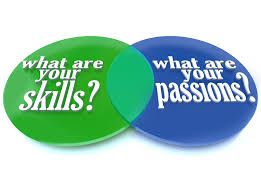 Pupils should also register on myworldofwork.co.uk.  Thereafter if more support is required you can request individual support through this website.   Resources to consult for further information about careers and Further Education Courses – School Website and Twitterhttps://www.myworldofwork.co.uk/https://www.planitplus.net/ https://www.ucas.com/  (about applying to University)Individual University and College Prospectuses – Next Steps Room and the LibraryLIFE AS A SENIOR STUDENT   Attendance	All Senior Phase students are expected to have a full timetable.  Any absence should always be explained by you to Pastoral Care.  In school all absences must be accounted for and students should bring parental notes to their Pastoral Care teacher.Students who do not attend classes regularly will quickly fall behind with the work and this will seriously affect their chances of success in achieving qualifications.  Behaviour	Students in the Senior Phase are expected to behave in a mature and sensible manner. It should be remembered that once you are sixteen you are in law technically responsible for your own conduct.  All communication relating to school and/or college will be sent to you personally and any decision taken about your future will be discussed with you.  However, as a courtesy, your parents/guardians will be sent a copy of any communication and will be invited to be present at any interviews.Dress		You are expected to maintain the highest possible standard of dress at all times and be role models for younger pupils. This includes wearing the school tie and blazer. STUDENTS RECEIVING AN EDUCATION MAINTENANCE ALLOWANCEStudents receiving an EMA are required to maintain 100% attendance and full engagement with learning and this is reported to GCC weekly.  Students whose attendance or application falls below an acceptable standard will lose their EMA for the week and may be asked to repay money received as a result of an attendance discrepancy.   All students in receipt of an EMA must make sure they are clear about the need for self/medical certification in case of absence.Students who think they may be entitled to an EMA should apply on the appropriate form which is usually available from the Office staff or can be downloaded during the months of May and June for the following session.KNOW WHAT IS GOING ONStudents in the Senior Phase should keep up-to-date with what is happening in school by constant attendance at Pathways time, looking regularly at the Senior Noticeboards and Next Steps Office and attending all meetings (which will be advertised).If you do not do this, you are likely to lose out as you may miss valuable opportunities or information vital to your future career.DEVELOPING STUDY SKILLSWhy is this important?For most students the fourth, fifth and sixth years in school are very demanding.  Much more study is required than for S3 and it is important that this study should be organised carefully and that you make the best use of your time.We strongly recommend that ALL Senior Phase Students find time to make themselves familiar with all the advice on study skills. Remember:  no one can do this for you.  In the end it must be your responsibility.Ways to Improve Your Study Skills1.	Adopt a positive attitude to schoolwork and study.  If you really want to get results, you should think of all your homework and study throughout the session as a means to an end.  It will be worth it when you complete the course successfully.Consider how your time is spent in a typical week, e.g. how much time do you spend on social commitments, hobbies, homework, private study, revision, free time, etc.  Is the balance right?  Are you using your time efficiently?3.	Study regularly during the session - this does not simply mean doing homework.  It means revising notes, doing background reading, memorising, etc.  Better results are obtained if you do this every week rather than leaving it until just before an examination.  It is useful to draw up a weekly study planner or even a monthly one - so that your study time is planned well ahead.  4.	A fifth or sixth year student taking 3, 4 or 5 Highers should be prepared for a workload of 2 - 3 hours per night, five nights per week.  In Further/Higher Education even more study time is required though some of it can be done during free time in mornings or afternoons.  You should be developing good study habits now!!	To get the best results, you must take full advantage of all study opportunities.5.	In the weeks before exams you will obviously spend more time studying, but it should help to make this less of a burden if you have been studying and revising the work covered week by week.6.	Study early in the evening rather than late when your brain will be more tired.It is also recommended to have one day at the weekend completely free of study to prevent you from getting stale.7.	Before taking a part-time job at the weekend or after school make sure that you are not taking on too much.  Otherwise your school work may suffer.8.	Practise concentrating regardless of any distractions such as noise, music, people talking, etc.  Ask yourself - does background music really help you to concentrate?9.	The most useful skill of all to develop is systematic and efficient note-taking.  Above all the ability to summarise information briefly is vital, eg. reducing notes to brief headings of the important facts.  10.	Peer group pressure is very powerful, ie. if your friends are lazy and don't study, you will feel inclined to do the same.  If your friends study a lot, you are likely to follow suit.  Avoid being pressurised away from study if you really want to succeed.ABOVE ALL, BE ORGANISEDIf you have any problems with schoolwork, don't hesitate to discuss them with your subject teacher or with your Pastoral Care Teacher.  We are here to help you. Examples of Learners’ PathwaysABCDEFGHWider AchievementEnglishMathsGeographyHistoryModern StudiesMusicBiologyPhysicsChemistryAdministrationArtMusicBusiness StudiesPE StudiesSpanishPCS (Wood)ArtHospitality ChemistryHistorySports LeadershipGraphicsPre Apprenticeship AchieveCadetsCrestDanceDofEPractical Cake CraftSocial EnterpriseStreet LeagueSport & FitnessVolunteeringWork PlacementABCDEFGHSocial SubjectsSciencesExpressive ArtsTechnologiesElective 1Elective 2Elective 3Wider AchievementEnglishMathsGeographyHistoryModern StudiesHospitalityBiologyPhysicsChemistryPE StudiesArtMusicBusiness StudiesAdministrationSpanishPCS (Wood)ArtMusic BiologyHistorySports LeadershipGraphicsPre Apprenticeship AchieveCadetsCrestDanceDofEPractical Cake CraftRefereeingSocial EnterpriseStreet LeagueSport & FitnessVolunteeringWork PlacementABCDEFHistoryGeographyMathsPE StudiesPhysicsChemistryEnglishPre ApprenticeshipWork PlacementCollegeArtMusicModern StudiesMathsBusinessGraphicsHospitalityEnglishSpanishPCS (Metal)BiologyAdministrationMusicSports LeadershipAchieveCadetsCrestDanceDofEPractical Cake CraftRefereeingSocial EnterpriseStreet LeagueSport & FitnessVolunteeringWork PlacementS6 OnlyPupil BuddyPupil BuddyPupil BuddyPupil BuddyPupil Buddy